3GPP TS 24.275 V1..0 (202-0)Technical Specification3rd Generation Partnership Project;Technical Specification Group Core Network and Terminals;Management Object (MO) for Basic Communication Part (BCP) of IMS Multimedia Telephony (MMTEL) communication service(Release 1)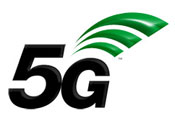 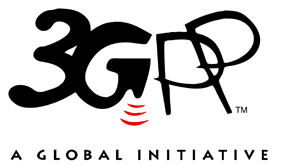 The present document has been developed within the 3rd Generation Partnership Project (3GPP TM) and may be further elaborated for the purposes of 3GPP..
The present document has not been subject to any approval process by the 3GPP Organizational Partners and shall not be implemented.
This Specification is provided for future development work within 3GPP only. The Organizational Partners accept no liability for any use of this Specification.
Specifications and Reports for implementation of the 3GPP TM system should be obtained via the 3GPP Organizational Partners' Publications Offices.KeywordsLTE, UE, MMTEL, MO, Management3GPPPostal address3GPP support office address650 Route des Lucioles - Sophia AntipolisValbonne - FRANCETel.: +33 4 92 94 42 00 Fax: +33 4 93 65 47 16Internethttp://www.3gpp.orgCopyright NotificationNo part may be reproduced except as authorized by written permission.
The copyright and the foregoing restriction extend to reproduction in all media.© 202, 3GPP Organizational Partners (ARIB, ATIS, CCSA, ETSI, TSDSI, TTA, TTC).All rights reserved.UMTS™ is a Trade Mark of ETSI registered for the benefit of its members3GPP™ is a Trade Mark of ETSI registered for the benefit of its Members and of the 3GPP Organizational Partners
LTE™ is a Trade Mark of ETSI registered for the benefit of its Members and of the 3GPP Organizational PartnersGSM® and the GSM logo are registered and owned by the GSM AssociationContentsForeword	41	Scope	52	References	53	Definitions, symbols and abbreviations	53.1	Definitions	53.2	Abbreviations	64	MO for BCP of MMTEL communication service	75	MO configuration parameters	75.1	General	75.2	Node: /<X>	75.3	/<X>/Name	85.4	/<X>/Timer_RequestTimeout	85.5	/<X>/Ext/	85.6	/<X>/3GPP_PS_data_off	85.7	/<X>/3GPP_PS_data_off/MMTEL_voice_exempt	85.7a	/<X>/3GPP_PS_data_off/MMTEL_voice_roaming_exempt	95.8	/<X>/3GPP_PS_data_off/MMTEL_video_exempt	95.8a	/<X>/3GPP_PS_data_off/MMTEL_video_roaming_exempt	95.9	/<X>/SNPN_Configuration	105.10	/<X>/SNPN_Configuration/<X>	105.11	/<X>/SNPN_Configuration/<X>/SNPN_identifier	105.12	/<X>/SNPN_Configuration/<X>/Timer_RequestTimeout	105.13	/<X>/SNPN_Configuration/<X>/3GPP_PS_data_off	115.14	/<X>/SNPN_Configuration/<X>/3GPP_PS_data_off/ MMTEL_voice_exempt	115.15	/<X>/SNPN_Configuration/<X>/3GPP_PS_data_off/ MMTEL_voice_non-subscribed_exempt	115.16	/<X>/SNPN_Configuration/<X>/3GPP_PS_data_off/ MMTEL_video_exempt	115.17	/<X>/SNPN_Configuration/<X>/3GPP_PS_data_off/ MMTEL_video_non-subscribed_exempt	12Annex A (informative): DDF of MO for BCP of MMTEL communication service	13Annex B (informative): Change history	19ForewordThis Technical Specification has been produced by the 3rd Generation Partnership Project (3GPP).The contents of the present document are subject to continuing work within the TSG and may change following formal TSG approval. Should the TSG modify the contents of the present document, it will be re-released by the TSG with an identifying change of release date and an increase in version number as follows:Version x.y.zwhere:x	the first digit:1	presented to TSG for information;2	presented to TSG for approval;3	or greater indicates TSG approved document under change control.y	the second digit is incremented for all changes of substance, i.e. technical enhancements, corrections, updates, etc.z	the third digit is incremented when editorial only changes have been incorporated in the document.1	ScopeThe present document defines the management object (MO) for Basic Communication Part (BCP) of IMS Multimedia Telephony (MMTEL) communication service.The MO for BCP of MMTEL communication service is compatible with OMA device management protocol specifications, version 1.2 and upwards, and is defined using the OMA DM device description framework as described in the enabler release definition OMA-ERELD_DM-V1_2 [2].The MO for BCP of MMTEL communication service consists of relevant configuration parameter that can be managed for a UE supporting the timer RequestTimeout specified in 3GPP TS 24.173 [3].2	ReferencesThe following documents contain provisions which, through reference in this text, constitute provisions of the present document.-	References are either specific (identified by date of publication, edition number, version number, etc.) or non-specific.-	For a specific reference, subsequent revisions do not apply.-	For a non-specific reference, the latest version applies. In the case of a reference to a 3GPP document (including a GSM document), a non-specific reference implicitly refers to the latest version of that document in the same Release as the present document.[1]	3GPP TR 21.905: "Vocabulary for 3GPP Specifications".[2]	OMA-ERELD-DM-V1_2-20070209-A: "Enabler Release Definition for OMA Device Management, Version 1.2".[3]	3GPP TS 24.173: " IMS multimedia telephony communication service and supplementary services".[4]	3GPP TS 22.011: "Service accessibility".[5]	3GPP TS 23.122: "Non-Access-Stratum functions related to Mobile Station (MS) in idle mode".[6]	3GPP TS 23.003: "Numbering, addressing and identification".3	Definitions, symbols and abbreviations3.1	DefinitionsFor the purposes of the present document, the terms and definitions given in 3GPP TR 21.905 [1] and the following apply. A term defined in the present document takes precedence over the definition of the same term, if any, in 3GPP TR 21.905 [1].For the purposes of the present document, the following terms and definitions given in 3GPP TS 22.011 [r22011] apply:3GPP PS data off3GPP PS data off exempt serviceFor the purposes of the present document, the following terms and definitions given in 3GPP TS 24.173 [3] apply:MMTEL voiceMMTEL videoFor the purposes of the present document, the following terms and definitions given in 3GPP TS 23.122 [5] apply:Equivalent Home PLMN (EHPLMN)Home PLMN (HPLMN)Visited PLMN (VPLMN)3.2	AbbreviationsFor the purposes of the present document, the abbreviations given in 3GPP TR 21.905 [1] and the following apply. An abbreviation defined in the present document takes precedence over the definition of the same abbreviation, if any, in 3GPP TR 21.905 [1].BCP	Basic Communication PartDDF	Device Description FrameworkDM	Device ManagementMO	Management ObjectOMA	Open Mobile AllianceSNPN	Stand-alone Non-Public NetworkUE	User Equipment4	MO for BCP of MMTEL communication serviceThe MO for BCP of MMTEL communication service is used to manage settings of the UE, which supports a RequestTimeout timer. The timer RequestTimeout is configurable as specified in 3GPP TS 24.173 [3].The MO identifier is: urn:oma:mo:ext-3gpp-bcp:1.0.Protocol compatibility: This MO is compatible with OMA DM 1.2.Figure 4-1: MO for BCP of MMTEL communication service5	MO configuration parameters5.1	GeneralThis clause describes the configuration parameters for the MO for BCP of MMTEL communication service.5.2	Node: /<X>This interior node acts as a placeholder for one or more accounts for a fixed node.-	Occurrence: OneOrMore-	Format: node-	Access Types: Get, Replace-	Values: N/AThe interior node is mandatory for a UE supporting the UE role specified in 3GPP TS 24.173 [3].NOTE:	One node is normally used. More nodes are only used in case the terminal supports multiple UICCs.Child nodes of this interior node which are not defined in this version of the present document are ignored.5.3	/<X>/NameThis leaf is a name for the settings for BCP of MMTEL communication service.-	Occurrence: ZeroOrOne-	Format: chr-	Access Types: Get, Replace-	Values: <User displayable name>5.4	/<X>/Timer_RequestTimeoutThe Timer_RequestTimeout leaf defines the time between sending of an initial INVITE request and receipt of any SIP response.-	Occurrence: One-	Format: int-	Access Types: Get, Replace-	Values: <The time for INVITE request timeout>The Timer_RequestTimeout leaf is the time between sending from the UE the initial INVITE request and the receptions of any SIP responce. The timer value shall be given in seconds. The configurable value is between 5 and 15 seconds referring to 3GPP TS 24.173 [3]. The Timer_RequestTimeout is a 16 bits unsigned integer.5.5	/<X>/Ext/The Ext is an interior node for where the vendor specific information about the 3GPP-IMS MO is being placed (vendor meaning application vendor, device vendor etc.). Usually the vendor extension is identified by vendor specific name under the ext node. The tree structure under the vendor identified is not defined and can therefore include one or more un-standardized sub-trees.-	Occurrence: ZeroOrOne-	Format: node-	Access Types: Get-	Values: N/A5.6	/<X>/3GPP_PS_data_offThe interior node contains configuration parameters for 3GPP PS data off.-	Occurrence: ZeroOrOne-	Format: node-	Access Types: Get, Replace-	Values: N/A5.7	/<X>/3GPP_PS_data_off/MMTEL_voice_exemptThe leaf indicates whether the MMTEL voice is a 3GPP PS data off exempt service.-	Occurrence: One-	Format: bool-	Access Types: Get, Replace-	Values: 0, 10 - Indicates that the MMTEL voice is not a 3GPP PS data off exempt service.1 - Indicates that the MMTEL voice is a 3GPP PS data off exempt service.NOTE:	This MO is used when the UE is in the home PLMN or the EHPLMN, or the UE is in the VPLMN and the MMTEL_voice_roaming_exempt node is not configured.5.7a	/<X>/3GPP_PS_data_off/MMTEL_voice_roaming_exemptThe leaf indicates whether the MMTEL voice is a 3GPP PS data off exempt service when the UE is in the VPLMN.-	Occurrence: ZeroOrOne-	Format: bool-	Access Types: Get, Replace-	Values: 0, 10 - Indicates that the MMTEL voice is not a 3GPP PS data off roaming exempt service.1 - Indicates that the MMTEL voice is a 3GPP PS data off roaming exempt service.5.8	/<X>/3GPP_PS_data_off/MMTEL_video_exemptThe leaf indicates whether the MMTEL video is a 3GPP PS data off exempt service.-	Occurrence: One-	Format: bool-	Access Types: Get, Replace-	Values: 0, 10 - Indicates that the MMTEL video is not a 3GPP PS data off exempt service.1 - Indicates that the MMTEL video is a 3GPP PS data off exempt service.NOTE:	This MO is used when the UE is in the home PLMN or the EHPLMN, or the MMTEL_video_roaming_exempt node is not configured when the UE is in the VPLMN.5.8a	/<X>/3GPP_PS_data_off/MMTEL_video_roaming_exemptThe leaf indicates whether the MMTEL video is a 3GPP PS data off exempt service when the UE is in the VPLMN.-	Occurrence: ZeroOrOne-	Format: bool-	Access Types: Get, Replace-	Values: 0, 10 - Indicates that the MMTEL video is not a 3GPP PS data off roaming exempt service.1 - Indicates that the MMTEL video is a 3GPP PS data off roaming exempt service.5.9	/<X>/SNPN_ConfigurationThis interior node contains configuration parameters regarding a UE operating in SNPN access operation mode.-	Occurrence: ZeroOrOne-	Format: node-	Access Types: Get, Replace-	Values: N/A5.10	/<X>/SNPN_Configuration/<X>This interior node acts as a placeholder for a list of:a)	SNPN identity; andb)	configuration parameters.NOTE:	For each of the elements in the list, a) must be present and at least one parameter of b) needs to appear.A configuration parameter in an /<X>/SNPN_Configuration/<X> node other than the SNPN_identifier, is applicable when the UE selects an entry of "list of subscriber data" with the SNPN identity of the subscribed SNPN which is the same as the SNPN identity in the SNPN_identifier leaf.-	Occurrence: OneOrMore-	Format: node-	Access Types: Get, Replace-	Values: N/A5.11	/<X>/SNPN_Configuration/<X>/SNPN_identifierThis leaf indicates the SNPN identity of the subscribed SNPN  for which the list of configuration parameters are applicable.-	Occurrence: One-	Format: chr-	Access Types: Get, Replace-	Values: <PLMN><NID>The PLMN and NID are in the format defined by 3GPP TS 23.003 [6], with each digit of the MCC and MNC of the PLMN and each digit of the assignment mode and NID value of the NID encoded as an ASCII character.5.12	/<X>/SNPN_Configuration/<X>/Timer_RequestTimeoutThe Timer_RequestTimeout leaf defines the time between sending of an initial INVITE request and receipt of any SIP response.-	Occurrence: One-	Format: int-	Access Types: Get, Replace-	Values: <The time for INVITE request timeout>The Timer_RequestTimeout leaf is the time between sending from the UE the initial INVITE request and the receptions of any SIP responce. The timer value shall be given in seconds. The configurable value is between 5 and 15 seconds referring to 3GPP TS 24.173 [3]. The Timer_RequestTimeout is a 16 bits unsigned integer.5.13	/<X>/SNPN_Configuration/<X>/3GPP_PS_data_offThe interior node contains configuration parameters for 3GPP PS data off.-	Occurrence: ZeroOrOne-	Format: node-	Access Types: Get, Replace-	Values: N/A5.14	/<X>/SNPN_Configuration/<X>/3GPP_PS_data_off/
MMTEL_voice_exemptThe leaf indicates whether the MMTEL voice is a 3GPP PS data off exempt service.-	Occurrence: One-	Format: bool-	Access Types: Get, Replace-	Values: 0, 10 - Indicates that the MMTEL voice is not a 3GPP PS data off exempt service.1 - Indicates that the MMTEL voice is a 3GPP PS data off exempt service.NOTE:	This MO is used when the UE is in a subscribed SNPN, or the UE is in a non-subscribed SNPN and the MMTEL_voice_non-subscribed_exempt node is not configured.5.15	/<X>/SNPN_Configuration/<X>/3GPP_PS_data_off/
MMTEL_voice_non-subscribed_exemptThe leaf indicates whether the MMTEL voice is a 3GPP PS data off exempt service when the UE is in a non-subscribed SNPN.-	Occurrence: ZeroOrOne-	Format: bool-	Access Types: Get, Replace-	Values: 0, 10 - Indicates that the MMTEL voice is not a 3GPP PS data off non-subscribed exempt service.1 - Indicates that the MMTEL voice is a 3GPP PS data off non-subscribed exempt service.5.16	/<X>/SNPN_Configuration/<X>/3GPP_PS_data_off/
MMTEL_video_exemptThe leaf indicates whether the MMTEL video is a 3GPP PS data off exempt service.-	Occurrence: One-	Format: bool-	Access Types: Get, Replace-	Values: 0, 10 - Indicates that the MMTEL video is not a 3GPP PS data off exempt service.1 - Indicates that the MMTEL video is a 3GPP PS data off exempt service.NOTE:	This MO is used when the UE is in a subscribed SNPN, or the MMTEL_video_non-subscribed_exempt node is not configured when the UE is in the non-subscribed SNPN.5.17	/<X>/SNPN_Configuration/<X>/3GPP_PS_data_off/
MMTEL_video_non-subscribed_exemptThe leaf indicates whether the MMTEL video is a 3GPP PS data off exempt service when the UE is in a non-subscribed SNPN.-	Occurrence: ZeroOrOne-	Format: bool-	Access Types: Get, Replace-	Values: 0, 10 - Indicates that the MMTEL video is not a 3GPP PS data off non-subscribed exempt service.1 - Indicates that the MMTEL video is a 3GPP PS data off non-subscribed exempt service.Annex A (informative):
DDF of MO for BCP of MMTEL communication serviceThis DDF is the standardized minimal set. A vendor can define its own DDF for the complete device. This DDF can include more features than this minimal standardized version.<?xml version="1.0" encoding="UTF-8"?><!DOCTYPE MgmtTree PUBLIC "-//OMA//DTD-DM-DDF 1.2//EN"	"http://www.openmobilealliance.org/tech/DTD/DM_DDF-V1_2.dtd"><MgmtTree>	<VerDTD>1.2</VerDTD>	<Man>--The device manufacturer--</Man>	<Mod>--The device model--</Mod>	<Node>		<NodeName/>		<DFProperties>			<AccessType>				<Get/>				<Replace/>			</AccessType>			<Description>Configuration parameters for BCP of MMTEL communication service</Description>			<DFFormat>				<node/>			</DFFormat>			<Occurrence>				<OneOrMore/>			</Occurrence>			<Scope>				<Permanent/>			</Scope>			<DFTitle>The Management Object (MO) for Basic Communication Part (BCP) of IMS Multimedia Telephony(MMTEL) communication service.</DFTitle>			<DFType>				<DDFName>urn:oma:mo:ext-3gpp-bcp:1.0</DDFName>			</DFType>		</DFProperties>		<Node>			<NodeName>Name</NodeName>			<DFProperties>				<AccessType>					<Get/>					<Replace/>				</AccessType>				<DFFormat>					<chr/>				</DFFormat>				<Occurrence>					<ZeroOrOne/>				</Occurrence>				<Scope>					<Dynamic/>				</Scope>				<DFTitle>The name for BCP of MMTEL communication service.</DFTitle>				<DFType>					<MIME>text/plain</MIME>				</DFType>			</DFProperties>		</Node>		<Node>			<NodeName>Timer_RequestTimeout</NodeName>			<DFProperties>				<AccessType>					<Get/>					<Replace/>				</AccessType>				<DFFormat>					<int/>				</DFFormat>				<Occurrence>					<One/>				</Occurrence>				<Scope>					<Permanent/>				</Scope>				<DFTitle>Timer RequestTimeout.</DFTitle>				<DFType>					<MIME>text/plain</MIME>				</DFType>			</DFProperties>		</Node>		<Node>			<NodeName>3GPP_PS_data_off</NodeName>			<DFProperties>				<AccessType>					<Get/>					<Replace/>				</AccessType>				<DFFormat>					<node/>				</DFFormat>				<Occurrence>					<ZeroOrOne/>				</Occurrence>				<Scope>					<Dynamic/>				</Scope>				<DFTitle>Configuration parameters for 3GPP PS data off.</DFTitle>				<DFType>					<DDFName/>				</DFType>			</DFProperties>			<Node>				<NodeName>MMTEL_voice_exempt</NodeName>				<DFProperties>					<AccessType>						<Get/>						<Replace/>					</AccessType>					<DFFormat>						<bool/>					</DFFormat>					<Occurrence>						<One/>					</Occurrence>					<Scope>						<Dynamic/>					</Scope>					<DFTitle>Whether the MMTEL voice is a 3GPP PS data off exempt service.</DFTitle>					<DFType>						<MIME>text/plain</MIME>					</DFType>				</DFProperties>			</Node>			<Node>				<NodeName>MMTEL_voice_roaming_exempt</NodeName>				<DFProperties>					<AccessType>						<Get/>						<Replace/>					</AccessType>					<DFFormat>						<bool/>					</DFFormat>					<Occurrence>						<ZeroOrOne/>					</Occurrence>					<Scope>						<Dynamic/>					</Scope>					<DFTitle>Whether the MMTEL voice is a 3GPP PS data off roaming exempt service.</DFTitle>					<DFType>						<MIME>text/plain</MIME>					</DFType>				</DFProperties>			</Node>			<Node>				<NodeName>MMTEL_video_exempt</NodeName>				<DFProperties>					<AccessType>						<Get/>						<Replace/>					</AccessType>					<DFFormat>						<bool/>					</DFFormat>					<Occurrence>						<One/>					</Occurrence>					<Scope>						<Dynamic/>					</Scope>					<DFTitle>Whether the MMTEL video is a 3GPP PS data off exempt service.</DFTitle>					<DFType>						<MIME>text/plain</MIME>					</DFType>				</DFProperties>			</Node>			<Node>				<NodeName>MMTEL_video_roaming_exempt</NodeName>				<DFProperties>					<AccessType>						<Get/>						<Replace/>					</AccessType>					<DFFormat>						<bool/>					</DFFormat>					<Occurrence>						<ZeroOrOne/>					</Occurrence>					<Scope>						<Dynamic/>					</Scope>					<DFTitle>Whether the MMTEL video is a 3GPP PS data off roaming exempt service.</DFTitle>					<DFType>						<MIME>text/plain</MIME>					</DFType>				</DFProperties>			</Node>		</Node>		<Node>			<NodeName>SNPN_Configuration</NodeName>			<DFProperties>				<AccessType>					<Get/>					<Replace/>				</AccessType>				<DFFormat>					<node/>				</DFFormat>				<Occurrence>					<ZeroOrOne/>				</Occurrence>				<Scope>					<Permanent/>				</Scope>				<DFTitle>SNPN Configuration.</DFTitle>				<DFType>					<MIME>text/plain</MIME>				</DFType>			</DFProperties>			<Node>				<NodeName/>				<DFProperties>					<AccessType>						<Get/>					</AccessType>					<DFFormat>						<node/>					</DFFormat>					<Occurrence>						<OneOrMore/>					</Occurrence>					<Scope>						<Dynamic/>					</Scope>					<DFTitle>SNPN configuration parameters.</DFTitle>					<DFType>						<MIME>text/plain</MIME>					</DFType>				</DFProperties>				<Node>					<NodeName>Timer_RequestTimeout</NodeName>					<DFProperties>						<AccessType>							<Get/>							<Replace/>						</AccessType>						<DFFormat>							<int/>						</DFFormat>						<Occurrence>							<One/>						</Occurrence>						<Scope>							<Permanent/>						</Scope>						<DFTitle>Timer RequestTimeout.</DFTitle>						<DFType>							<MIME>text/plain</MIME>						</DFType>					</DFProperties>				</Node>				<Node>					<NodeName>SNPN_identifier</NodeName>					<DFProperties>						<AccessType>							<Get/>							<Replace/>						</AccessType>						<DFFormat>							<chr/>						</DFFormat>						<Occurrence>							<One/>						</Occurrence>						<Scope>							<Permanent/>						</Scope>						<DFTitle>Identifier of the SNPN.</DFTitle>						<DFType>							<MIME>text/plain</MIME>						</DFType>					</DFProperties>				</Node>				<Node>					<NodeName>3GPP_PS_data_off</NodeName>					<DFProperties>						<AccessType>							<Get/>							<Replace/>						</AccessType>						<DFFormat>							<node/>						</DFFormat>						<Occurrence>							<ZeroOrOne/>						</Occurrence>						<Scope>							<Dynamic/>						</Scope>						<DFTitle>Configuration parameters for 3GPP PS data off.</DFTitle>						<DFType>							<DDFName/>						</DFType>					</DFProperties>					<Node>						<NodeName>MMTEL_voice_exempt</NodeName>						<DFProperties>							<AccessType>								<Get/>								<Replace/>							</AccessType>							<DFFormat>								<bool/>							</DFFormat>							<Occurrence>								<One/>							</Occurrence>							<Scope>								<Dynamic/>							</Scope>							<DFTitle>Whether the MMTEL voice is a 3GPP PS data off exempt service.</DFTitle>							<DFType>								<MIME>text/plain</MIME>							</DFType>						</DFProperties>					</Node>					<Node>						<NodeName>MMTEL_voice_non-subscribed_exempt</NodeName>						<DFProperties>							<AccessType>								<Get/>								<Replace/>							</AccessType>							<DFFormat>								<bool/>							</DFFormat>							<Occurrence>								<ZeroOrOne/>							</Occurrence>							<Scope>								<Dynamic/>							</Scope>							<DFTitle>Whether the MMTEL voice is a 3GPP PS data off non-subscribed exempt service.</DFTitle>							<DFType>								<MIME>text/plain</MIME>							</DFType>						</DFProperties>					</Node>					<Node>						<NodeName>MMTEL_video_exempt</NodeName>						<DFProperties>							<AccessType>								<Get/>								<Replace/>							</AccessType>							<DFFormat>								<bool/>							</DFFormat>							<Occurrence>								<One/>							</Occurrence>							<Scope>								<Dynamic/>							</Scope>							<DFTitle>Whether the MMTEL video is a 3GPP PS data off exempt service.</DFTitle>							<DFType>								<MIME>text/plain</MIME>							</DFType>						</DFProperties>					</Node>					<Node>						<NodeName>MMTEL_video_non-subscribed_exempt</NodeName>						<DFProperties>							<AccessType>								<Get/>								<Replace/>							</AccessType>							<DFFormat>								<bool/>							</DFFormat>							<Occurrence>								<ZeroOrOne/>							</Occurrence>							<Scope>								<Dynamic/>							</Scope>							<DFTitle>Whether the MMTEL video is a 3GPP PS data off non-subscribed exempt s	ervice.</DFTitle>							<DFType>								<MIME>text/plain</MIME>							</DFType>						</DFProperties>					</Node>				</Node>			</Node>		</Node>		<Node>			<NodeName>Ext</NodeName>			<!-- The Extension node starts here. -->			<DFProperties>				<AccessType>					<Get/>				</AccessType>				<DFFormat>					<node/>				</DFFormat>				<Occurrence>					<ZeroOrOne/>				</Occurrence>				<Scope>					<Dynamic/>				</Scope>				<DFTitle>A collection of all Extension objects.</DFTitle>				<DFType>					<DDFName/>				</DFType>			</DFProperties>		</Node>	</Node></MgmtTree>Annex B (informative):
Change historyChange historyChange historyChange historyChange historyChange historyChange historyChange historyChange historyDateMeetingTDocCRRevCatSubject/CommentNew version2016-11Description of the new MO.0.1.02016-11CT-74CP-160780Version 1.0.0 created for presentation for information to CT plenary.1.0.02016-12CT-74CP-160830Version 1.0.1 (with TS-number added) created for presentation for information to CT plenary.1.0.12017-01CT1-101BISC1-170328Version 1.1.0 created for adding MMTEL voice and MMTEL video configuration for PS data off1.1.02017-02CT1-102C1-170602Version 1.2.0 created to remove editor's note for MO identifier (C1-170602) and to remove additional line1.2.02017-02CT-75CP-170159Version 2.0.0 created for presentation for approval to CT plenary.2.0.02017-03CT-75Version 14.0.0 created after approval at CT7514.0.02018-06CT-80CP-18107400012BMMTEL voice and MMTEL video configuration for 3GPP PS Data Off215.0.02018-12CT-82CP-1830770002FAddition of the object identifier in the DDF of the 3GPP Management Object16.0.02022-03CT-95eCP-22023700031BSNPN configuration of MMTel basic communication17.0.0